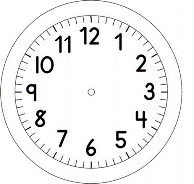 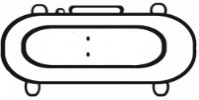 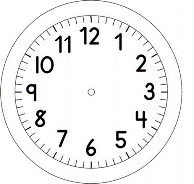 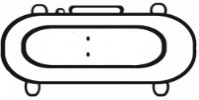 HISTÓRIA - FOLCLOREDIA 22 DE AGOSTO, COMEMORAREMOS O DIA DO FOLCLORE BRASILEIRO. 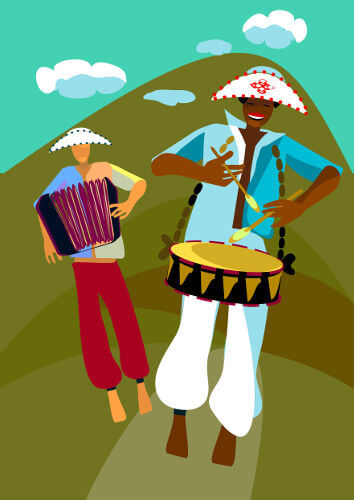 MAS VOCÊ SABE O QUE É FOLCLORE? FOLCLORE É O CONJUNTO DE TRADIÇÕES E MANIFESTAÇÕES POPULARES, CONSTITUÍDOS POR LENDAS, MITOS, PROVÉRBIOS, DANÇAS E COSTUMES PASSADOS DE GERAÇÃO EM GERAÇÃO. CADA PAÍS TEM ELEMENTOS ÚNICOS DE SEU FOLCLORE. O FOLCLORE JAPONÊS, POR EXEMPLO, ESTÁ REPLETO DE LENDAS SOBRE CRIATURAS MISTERIOSAS E SOBRENATURAIS, CONHECIDAS COMO YOKAI.JÁ NO BRASIL, SÃO FAMOSAS AS LENDAS POPULARES COMO A DA MULA SEM CABEÇA, SACI PERERÊ, IARA, CURUPIRA, LOBISOMEM ENTRE TANTAS OUTRAS.O FOLCLORE SIMBOLIZA A CULTURA POPULAR E APRESENTA GRANDE IMPORTÂNCIA NA IDENTIDADE DE UM POVO, DE UMA NAÇÃO. PARA NÃO SE PERDER A TRADIÇÃO FOLCLÓRICA, É IMPORTANTE QUE AS MANIFESTAÇÕES CULTURAIS SEJAM TRANSMITIDAS ATRAVÉS DAS GERAÇÕES.I- QUAIS ELEMENTOS DO FOLCLORE BRASILEIRO VOCÊ CONHECE  OU ALGUÉM DA SUA FAMÍLIA CONHECE?___________________________________________________________________________________________________________________________________________________________________________________________________II- A CULTURA DO FOLCLORE É PASSADA DE GERAÇÃO EM GERAÇÃO. PERGUNTE PARA SUA MÃE OU SEU PAI E ESCREVA O QUE QUER DIZER PASSAR DE “GERAÇÃO EM GERAÇÃO”? __________________________________________________________________________________________________________________________________III- SUBLINHE A AFIRMAÇÃO CORRETA:A – O FOLCLORE EXISTE SOMENTE NO BRASIL.B – O DIA DO FOLCLORE BRASILEIRO É COMEMORADO DIA 22 DE SETEMBRO.C – O FOLCLORE É O CONJUNTO DE TRADIÇÕES E MANIFESTAÇÕES POPULARES.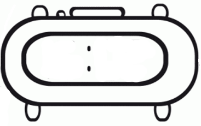 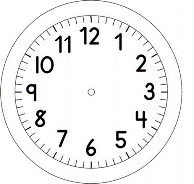 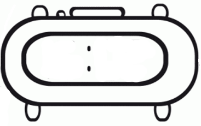 